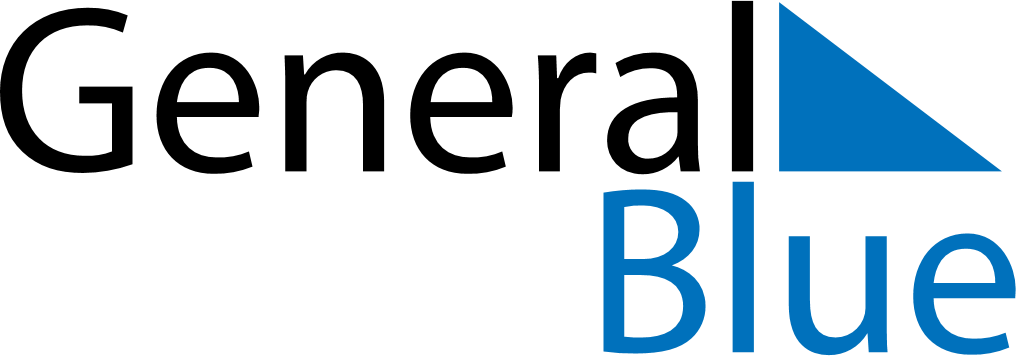 Q2 of 2022South KoreaQ2 of 2022South KoreaQ2 of 2022South KoreaQ2 of 2022South KoreaQ2 of 2022South KoreaQ2 of 2022South KoreaQ2 of 2022South KoreaApril 2022April 2022April 2022April 2022April 2022April 2022April 2022April 2022April 2022SundayMondayMondayTuesdayWednesdayThursdayFridaySaturday1234456789101111121314151617181819202122232425252627282930May 2022May 2022May 2022May 2022May 2022May 2022May 2022May 2022May 2022SundayMondayMondayTuesdayWednesdayThursdayFridaySaturday1223456789910111213141516161718192021222323242526272829303031June 2022June 2022June 2022June 2022June 2022June 2022June 2022June 2022June 2022SundayMondayMondayTuesdayWednesdayThursdayFridaySaturday1234566789101112131314151617181920202122232425262727282930May 5: Children’s DayMay 8: Buddha’s BirthdayJun 6: Memorial Day